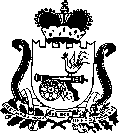 АДМИНИСТРАЦИЯ ПЕРЕВОЛОЧСКОГО СЕЛЬСКОГО ПОСЕЛЕНИЯРУДНЯНСКОГО РАЙОНА СМОЛЕНСКОЙ ОБЛАСТИПОСТАНОВЛЕНИЕот 24 августа 2023 года                                                                                          №77         В соответствии со статьей 160.1 Бюджетного кодекса Российской Федерации Администрация Переволочского сельского поселения Руднянского района Смоленской области п о с т а н о в л я е т:1. Утвердить прилагаемый Порядок осуществления органами местного самоуправления муниципального образования  Переволочского сельского поселения Руднянского района Смоленской области и (или) находящимися в их ведении казенными учреждениями бюджетных полномочий главных администраторов доходов бюджета Переволочского сельского поселения Руднянского района Смоленской области.        2.  Настоящее постановление вступает в силу с момента официального опубликования в соответствии с Уставом Переволочского сельского поселения Руднянского района Смоленской области.        3.  Контроль за исполнением настоящего постановления оставляю за собой.Глава муниципального образованияПереволочского сельского поселенияРуднянского района Смоленской области                                                    Т.П. Силаева                                                                                                      Утвержден постановлениемАдминистрации Переволочского сельского поселения Руднянского района Смоленской области
от 24.08.2023 № 77ПОРЯДОКОСУЩЕСТВЛЕНИЯ ОРГАНАМИ МЕСТНОГО САМОУПРАВЛЕНИЯ МУНИЦИПАЛЬНОГО ОБРАЗОВАНИЯ ПЕРЕВОЛОЧСКОГО СЕЛЬСКОГО ПОСЕЛЕНИЯ РУДНЯНСКОГО РАЙОНА СМОЛЕНСКОЙ ОБЛАСТИ И (ИЛИ) НАХОДЯЩИМИСЯ В ИХ ВЕДЕНИИ КАЗЕННЫМИУЧРЕЖДЕНИЯМИ БЮДЖЕТНЫХ ПОЛНОМОЧИЙ ГЛАВНЫХ АДМИНИСТРАТОРОВДОХОДОВ БЮДЖЕТА ПЕРЕВОЛОЧСКОГО СЕЛЬСКОГО ПОСЕЛЕНИЯ РУДНЯНСКОГО РАЙОНА СМОЛЕНСКОЙ ОБЛАСТИ1. Органы местного самоуправления муниципального образования Переволочского сельского поселения Руднянского района Смоленской области и (или) находящиеся в их ведении казенные учреждения в качестве главных администраторов доходов бюджета Переволочского сельского поселения Руднянского района Смоленской области (далее – главные администраторы доходов) не позднее 15 дней до начала очередного финансового года формируют и утверждают перечень администраторов доходов бюджета Переволочского сельского поселения Руднянского района Смоленской области (далее – администраторы доходов), подведомственных главному администратору доходов, копии которого представляют в финансовое управление Администрации муниципального образования Руднянский район Смоленской области (далее – Финансовое управление), а также в Управление Федерального казначейства по Смоленской области.Главные администраторы доходов, не имеющие подведомственных им администраторов доходов, осуществляют бюджетные полномочия, установленные Бюджетным кодексом Российской Федерации для администратора доходов.2. Главные администраторы доходов формируют и представляют в Финансовое управление следующие документы:а) сведения, необходимые для составления и ведения кассового плана, в составе и в сроки, установленные Финансовым управлением;б) аналитические материалы по исполнению местного бюджета в части доходов по форме и в сроки, установленные Финансовым управлением;в) сведения, необходимые для составления проекта местного бюджета на очередной финансовый год и плановый период, по форме, согласованной с Финансовым управлением, и в порядке, установленном правовым актом Администрации муниципального образования Руднянский район Смоленской области;г) сводную бюджетную отчетность на основании представленной администраторами доходов отчетности по формам, установленным федеральным законодательством, и в сроки, установленные Финансовым управлением.3. Главные администраторы доходов не позднее 15 дней до начала финансового года утверждают и доводят до администраторов доходов порядок осуществления и наделения их полномочиями администратора доходов, который должен содержать следующие положения:а) закрепление за администратором доходов местного бюджета полномочия по администрированию которых он осуществляет, с указанием правовых актов, являющихся основанием для администрирования данного платежа, и кода классификации доходов Российской Федерации;б) наделение администратора доходов бюджета в отношении закрепленных за ним источников доходов бюджета следующими бюджетными полномочиями:- заключение с Управлением Федерального казначейства по Смоленской области соглашений об обмене информацией в электронном виде и представление карточки образцов подписей;- начисление, учет и контроль за правильностью исчисления, полнотой и своевременностью осуществления платежей в бюджет, пеней и штрафов по ним;- взыскание задолженности по платежам в бюджет, пеней и штрафов;- принятие решений о возврате излишне уплаченных (взысканных) платежей в бюджет, пеней и штрафов, а также процентов за несвоевременное осуществление такого возврата и процентов, начисленных на излишне взысканные суммы, и представление в Управление Федерального казначейства по Смоленской области поручений для осуществления указанного возврата в порядке, установленном Министерством финансов Российской Федерации;- принятие решения о зачете (уточнении) платежей в бюджет и представление соответствующего уведомления в Управление Федерального казначейства по Смоленской области;- предоставление информации, необходимой для уплаты денежных средств физическими и юридическими лицами за муниципальные услуги, а также иных платежей, являющихся источниками формирования доходов бюджетов бюджетной системы Российской Федерации, в Государственную информационную систему о государственных и муниципальных платежах в соответствии с порядком, установленным Федеральным законом от 27 июля 2010 года N 210-ФЗ "Об организации предоставления государственных и муниципальных услуг", за исключением случаев, предусмотренных законодательством Российской Федерации;в) порядок, формы и сроки представления администратором доходов главному администратору доходов сведений и бюджетной отчетности, необходимых для осуществления полномочий главного администратора доходов;г) иные положения, необходимые для реализации бюджетных полномочий администратора доходов.3.1. Главные администраторы доходов в соответствии с общими требованиями, установленными Правительством Российской Федерации, определяют порядок принятия решений о признании безнадежной к взысканию задолженности по платежам в бюджет.4. В случае изменения состава и (или) функций главных администраторов доходов соответствующий главный администратор доходов доводит эту информацию до Финансового управления.О порядке осуществления бюджетных полномочий главных администраторов доходов бюджета Переволочского сельского поселения Руднянского района Смоленской области 